Информация о проведении классного часа от 28.12.20гВ ОСШ № 1 28 декабря во всех параллелях с 1 по 11 класс прошли классные часы «Семейные традиции». Одна из традиций каждой семьи это празднование Нового года. Цель:-Способствовать формированию уважительного отношения детей к своим родителям, близким, развитию творчества, а также влиять на формирование культурных традиций в обращении взрослых и детей. -Привитие учащимся любви к своей семье и культивирование в детях бережного     отношения к семейным ценностям.-Разобрать понятия «семья», «семейные ценности» и определить их составляющие-Проанализировать притчи о семье и семейном счастье. Объяснить важность сохранения семейных ценностей: поддержания атмосферы любви, уважения и взаимопомощи в семье.Новый год – семейный праздник, вряд ли кто-то будет спорить с данным утверждением. Ведь что может быть лучше, чем собраться за праздничным столом дружной компанией родных и близких людей, пожелать друг другу счастья и удачи в наступающем году, подвести итоги уходящего, порадоваться подаркам и весело провести время за разговорами и развлечениями! Встреча Нового года дома с семьёй может стать прекрасной возможностью укрепить семейные узы.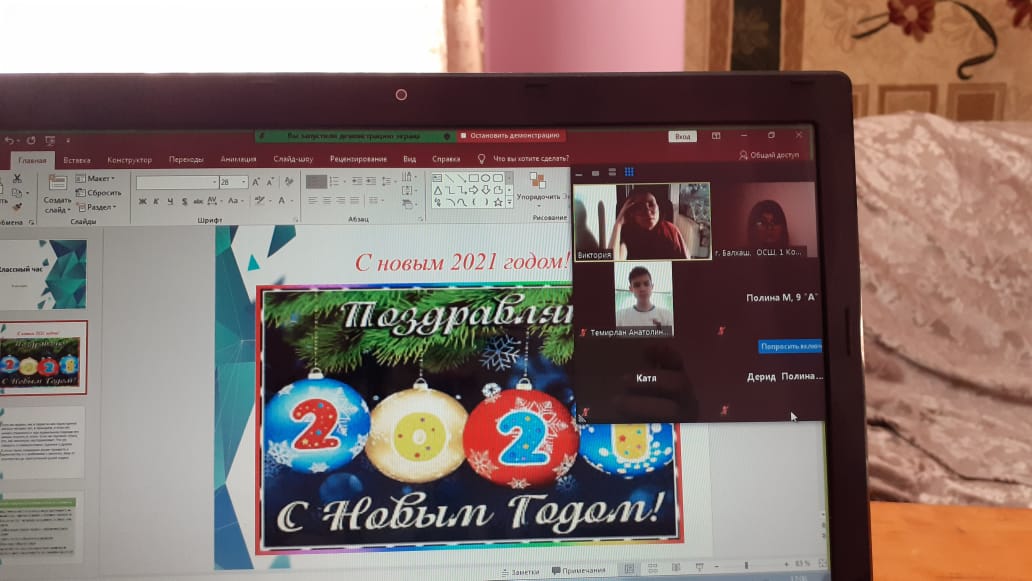 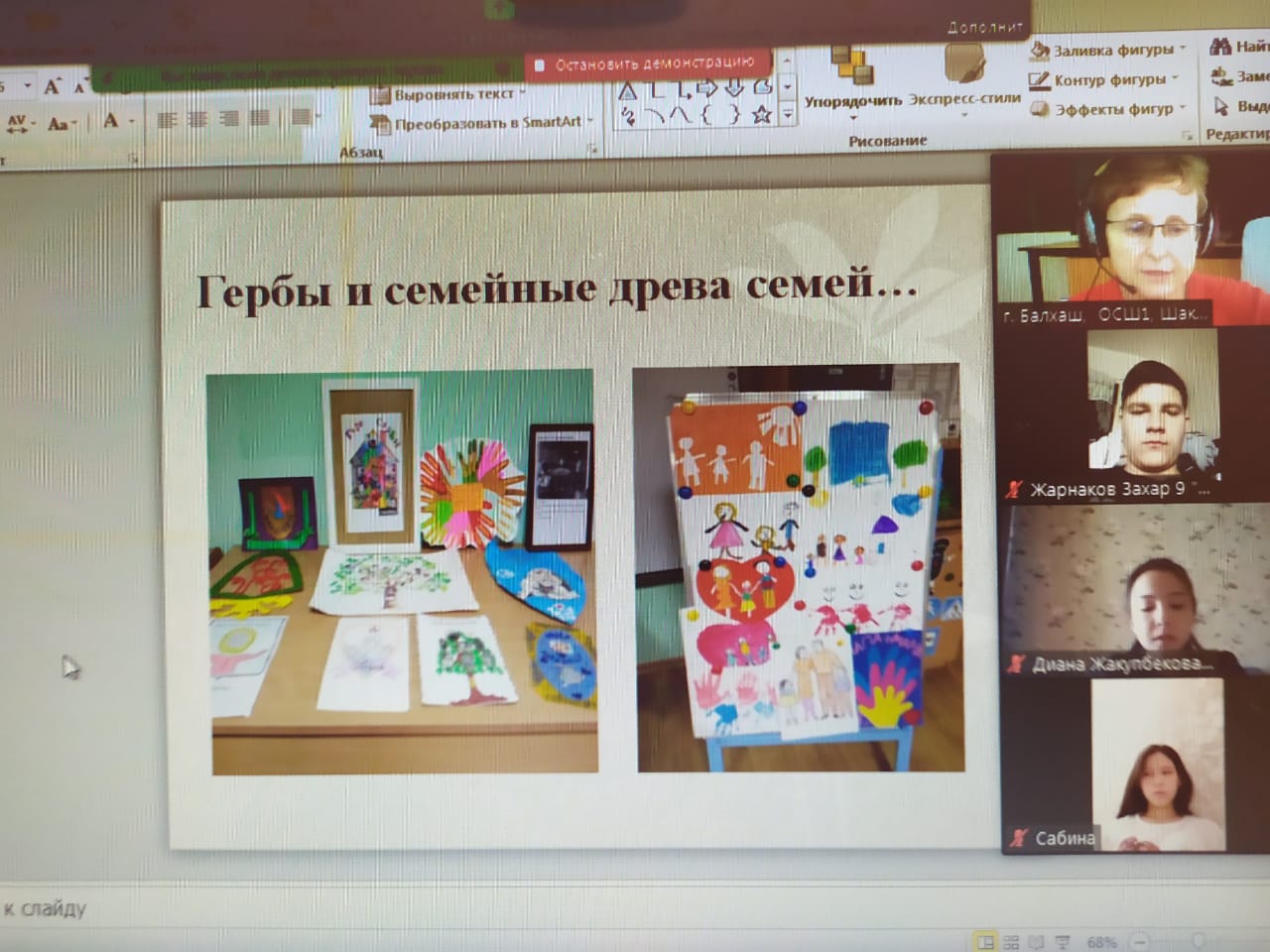 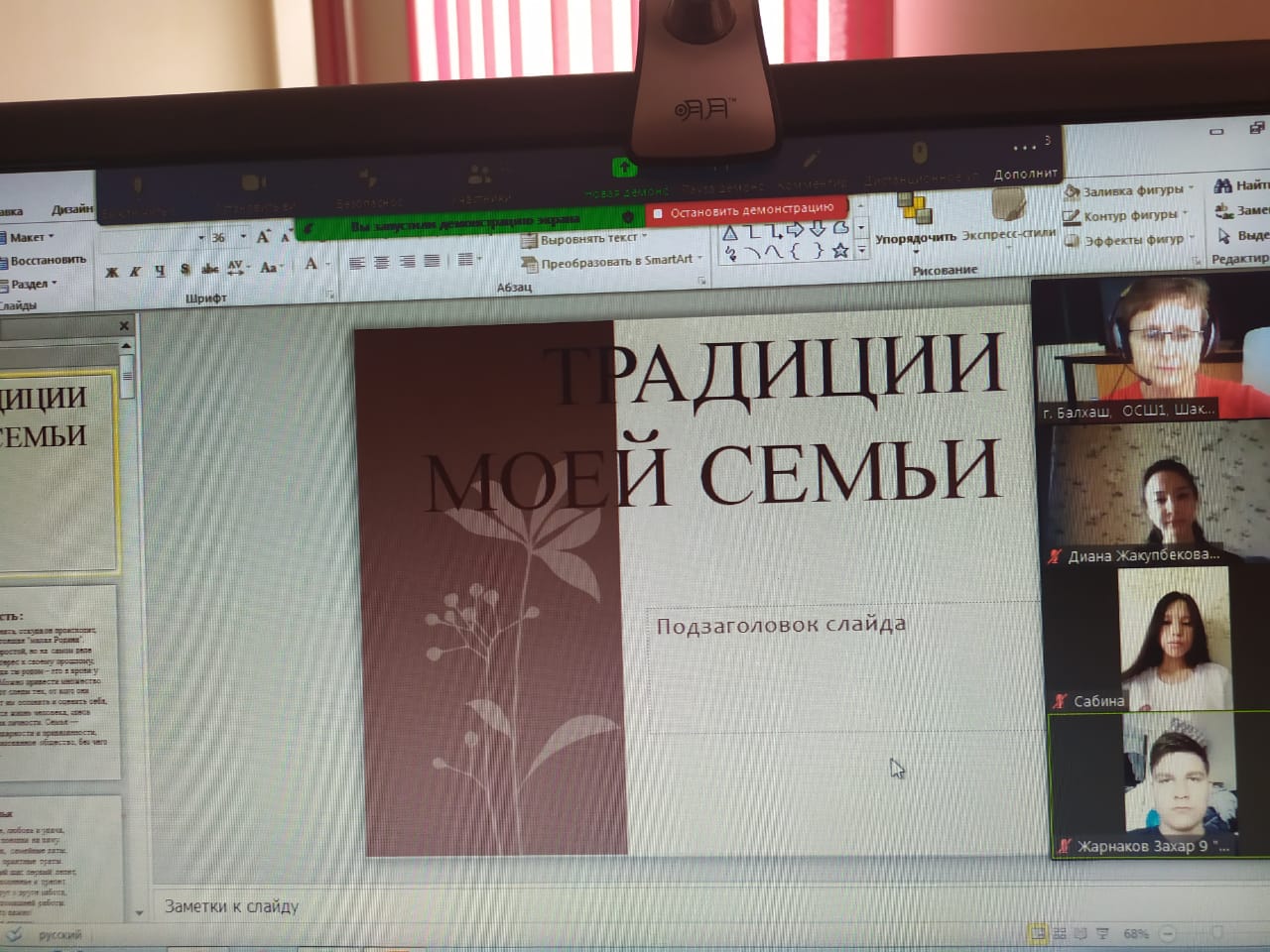 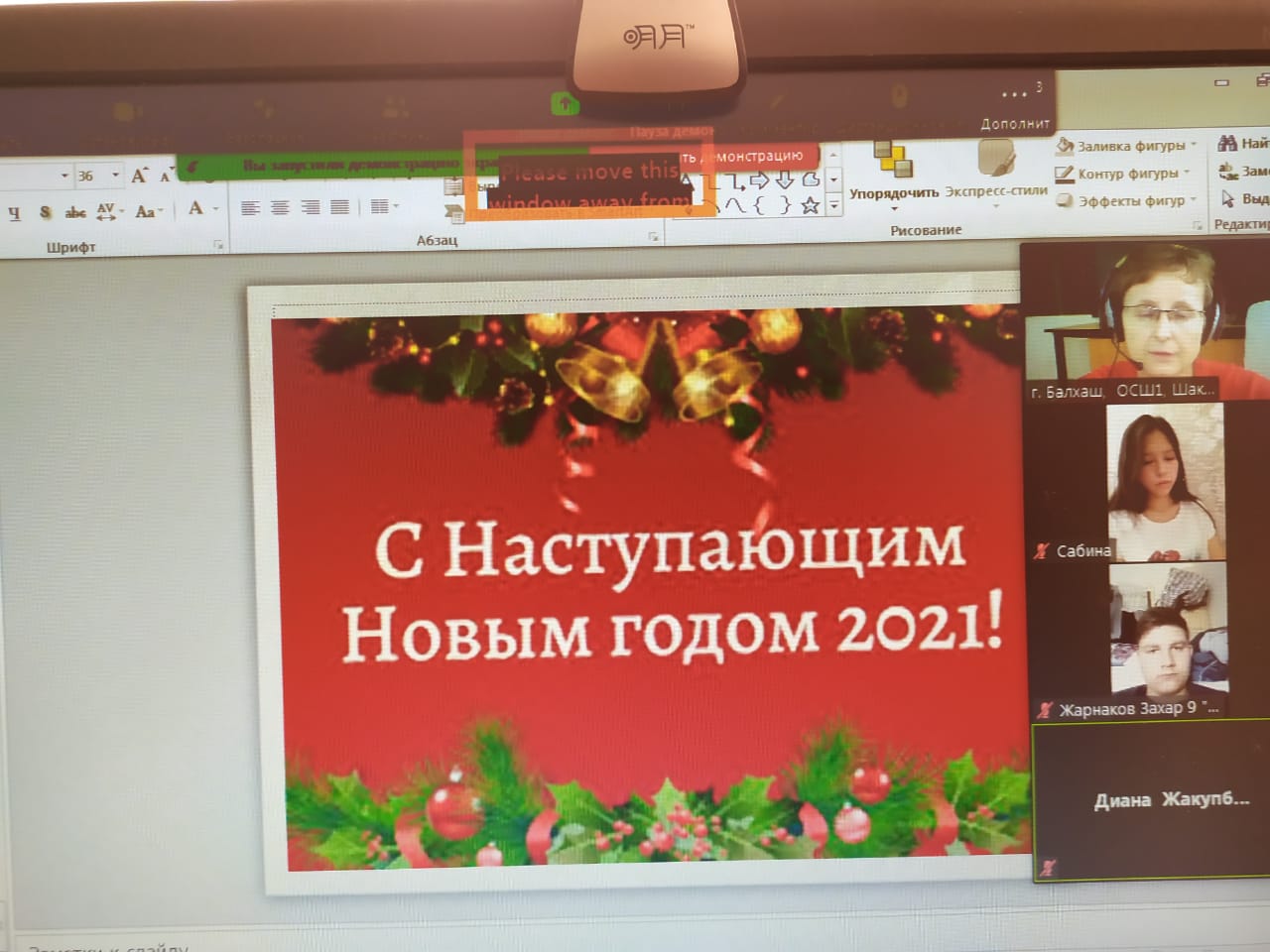 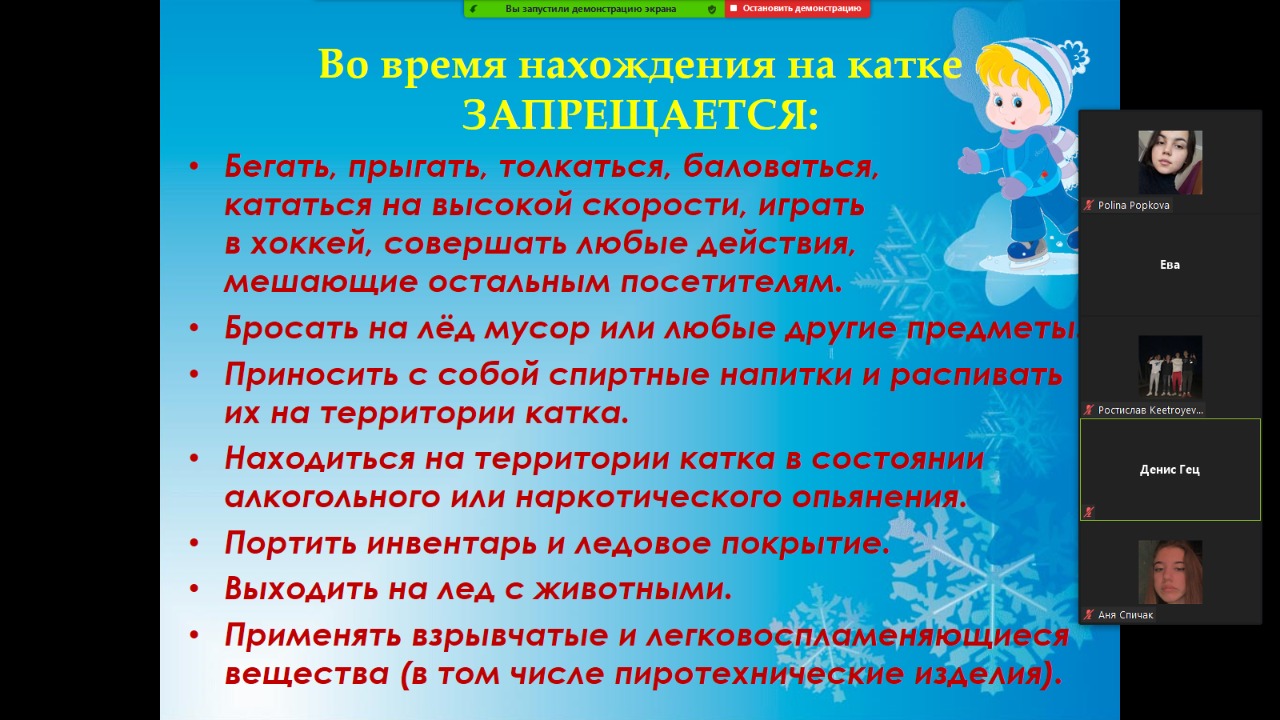 